                                                                      Проєкт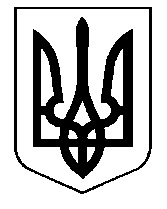 УКРАЇНАКАМ’ЯНСЬКА СІЛЬСЬКА РАДА    ІРШАВСЬКОГО  РАЙОНУЗАКАРПАТСЬКОЇ  ОБЛАСТІсесія     скликанняР І Ш Е Н Н Явід               2021 року                                    №с. Кам’янськеПро затвердження звіту про виконаннябюджету Кам'янської сільської територіальноїгомади  за І квартал 2021 рокуВідповідно до пункту 1 статті 26, статті 28 Законом України "Про місцеве самоврядування в Україні", статті 80 Бюджетного кодексу України, Кам’янська сільська рада   ВИРІШИЛА:     	Затвердити звіт про виконання бюджету Кам'янської сільської територіальної громади  за І квартал 2021 року (додається).                                                                                                                                                                                           Сільський голова                                                           Михайло СТАНИНЕЦЬ